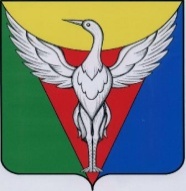 СОВЕТ ДЕПУТАТОВ  УЙСКО-ЧЕБАРКУЛЬСКОГО СЕЛЬСКОГО ПОСЕЛЕНИЯОКТЯБРЬСКОГО МУНИЦИПАЛЬНОГО РАЙОНА ЧЕЛЯБИНСКОЙ ОБЛАСТИ Р Е Ш Е Н И Еот 30.03.2016      №  36О внесении изменения в решение Совета депутатов Уйско-Чебаркульского сельского поселения от 02.10.2014 г. №  108         В соответствии с Федеральным законом от 05.05.2014 года № 131-ФЗ «О внесении изменений в Градостроительный кодекс Российской Федерации», региональным нормативам градостроительного проектирования Уставом Уйско-Чебаркульского сельского поселения Совет депутатов Уйско-Чебаркульского сельского поселения,РЕШАЕТ:Внести в решение Совета депутатов Уйско-Чебаркульского  сельского поселения от 02.10.2014г. № 108 «Об утверждении местных нормативов градостроительного проектирования муниципального образования «Уйско-Чебаркульское сельское поселение» Октябрьского муниципального района Челябинской области» следующие изменения в части их соответствия региональным нормативам градостроительного проектирования:в пункте 36 раздела III. «Расчетные показатели в сфере жилищного обеспечения» слова "для жилых домов и квартир 1-го и 2-го типов по уровню комфортности - 20 - 30 кв. метров площади дома или на человека, а 3-го и 4-го типов по уровню комфортности - 50 кв. метров" заменить словами "для жилых домов и квартир 1-го и 2-го типов по уровню комфортности – 50 кв. метров площади дома и квартиры в расчете на одного человека, а 3-го и 4-го типов по уровню комфортности - 20 – 30 кв. метров".дополнить раздел VII. «Расчетные показатели в сфере обеспечения инженерным оборудованием» пунктами 119.1, 119.2 и 119.3 следующего содержания:- «Нормативы обеспеченности объектами связи»Расчет обеспеченности жителей объектами связи следует осуществлять в соответствии с требованием действующих нормативных документов, в том числе «СП 42.13330.2011. Свод правил. Градостроительство. Планировка и застройка городских и сельских поселений. Актуализированная редакция СНиП 2.07.01-89*», «СП 133.13330.2012. Свод правил. Сети проводного радиовещания и оповещения в зданиях и сооружениях. Нормы проектирования»; СП 134.13330.2012. Свод правил. Системы электросвязи зданий и сооружений. Основные положения проектирования».Размеры земельных участков для сооружений связи следует устанавливать с учетом требований «СН 461-74. Нормы отвода земель для линий связи» в соответствии с таблицей 20.1.таблица 20.1Примечания: - размеры земельных участков для радиорелейных линий, базовых станций сотовой связи даны: в числителе – для радиорелейных станций с мачтами, в знаменателе – для станций с башнями»; - размеры земельных участков определяются в соответствии с проектами, утвержденными в установленном порядке при высоте мачты или башни более 120 м, при уклонах рельефа местности более 0,05, а также при пересеченной местности. 119.3 Расчет обеспеченности жителей населенного пункта объектами связи производится по Таблице 20.2.                                                             Таблица 20.2Примечания:* указана только полезная площадь для технологических помещений (без бытовых помещений, бойлерных, электрощитовых, коридоров, лестниц и т.д.) при условии резервирования указанной площади в перспективных зданиях общественного назначения, допускающих размещение объектов электросвязи (без обособления в отдельное здание);** указана площадь застройки с обособлением в отдельное здание.2. Настоящее решение Совета депутатов Уйско-Чебаркульского  сельского поселения разместить на официальном сайте администрации  Уйско-Чебаркульского сельского поселения по адресу: www.ycheb.eps74.ru. 3. Контроль выполнения настоящего решения оставляю за собой.4. Решение вступает в силу со дня его опубликования.Глава  Уйско-Чебаркульского сельского поселения                                                                       С.А. БочкарьСооружения связиРазмеры	земельных участок, гаРадиорелейные линии, базовые станции сотовой связиРадиорелейные линии, базовые станции сотовой связиУзловые	радиорелейные	станции,	с	мачтой	или	башней высотой, м:4050607080901001101200,80/0,301,00/0,401,10/0,450,30/0,501,40/0,551,50/0,601,65/0,701,90/0,802,10/0,90Промежуточные радиорелейные станции, с мачтой или башней0,80/0,40высотой, м:0,80/0,40300,80/0,40400,85/0,45501,00/0,50601,10/0,55700,30/0,60801,40/0,65901,50/0,701001,65/0,801101,90/0,901202,10/1,00Аварийно-профилактические службы0,4      Наименование объектов      ЕдиницаизмеренияРасчетныепоказателиПлощадь участка на единицу измеренияАТС (из расчета 600 номеров на1000 жителей)объект на 10- 40 тысячномеровпо расчету300 кв.м*/0,1 га** на объектУзловая АТС (из расчета 1 узел на10 АТС)объектпо расчету440 кв.м*/0,15 га** на   объектОпорно-усилительная станция (из расчета 60 - 120 тыс. абонентов)/районный комбинированный узел электросвязи объектпо расчету550 кв.м*/0,20 га** на объектБлок станция проводного вещания (из расчета 30 - 60 тыс. абонентов)            объектпо расчету0,05 - 0,1 гана объектЗвуковая трансформаторная    подстанция (из расчета на 10 – 12 тыс. абонентов)         объект150 - 70 кв.м на объектГоловная станция кабельного телевещания       объект1 на город0,02 - 0,1 га на объектМачта или башня, для размещения узловой радиорелейной станции, базовой станции сотовой связиобъект на 2500 жителейВ соответствии с требованиями СН 461-74 «Нормы отвода земель для линий связи»10 – 50 кв.м на объект